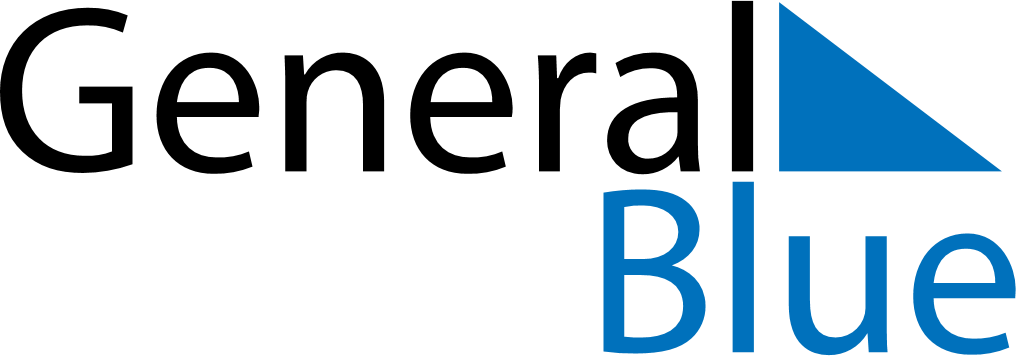 January 2021January 2021January 2021GreenlandGreenlandSUNMONTUEWEDTHUFRISAT12New Year’s Day3456789Epiphany10111213141516171819202122232425262728293031